«ПРАЗДНИЧНЫЙ КРЫМ – НОВЫЙ ГОД В СЕВАСТОПОЛЕ»Симферополь – Бахчисарай – Севастополь – Балаклава – Алупка – Ялта – СимферопольЖ/д или Авиа тур4 дня / 3 ночи31 декабря 2021-03 января 20221 день – 31.12.2021
Прибытие в Симферополь. Встреча туристов с табличкой «Праздничный Крым»:
На ж/д вокзале с 10:00 до 10:30 (внутренний дворик вокзала, возле фонтана «Голуби»)
В аэропорту с 11:30 до 12:00 (справа от выхода из здания терминала – снаружи здания, над выходом – наружная надпись: «Симферополь»).
Трансфер в Бахчисарай – историческую столицу Крымского ханства, расположенную в окруженной Крымскими горами живописной долине реки Чурук-Су.
Обед (с элементами крымско-татарской кухни) и дегустация крымских вин разных марок.
Знакомство с дворцовым комплексом Ханского дворца – резиденцией династии Гиреев и единственным в мире образцом крымско-татарской архитектуры и быта: дворцовая мечеть, зал Совета и Суда, гарем, прославленный Пушкиным Фонтан слез, Золотой фонтан, Персидский дворик.
По желанию, на выбор, предлагаем посетить (к месту проведения факультативных экскурсий туристы добираются самостоятельно):
– музей с мини-зоопарком «Крым на ладони» – самый большой в Крыму парк миниатюр, где собраны все историко-культурные и архитектурные достопримечательности полуострова (700 руб./взр., 500 руб./реб.);
– Свято-Успенский пещерный монастырь и святой источник в ущелье Марьям-Дере (самостоятельно);
– кофейню-музей «Дегирмен», где вы увидите макет древнего Бахчисарая, который оживает благодаря эффектам света и звука, а также попробовать вкуснейший восточный кофе (400 руб.).
Переезд в Севастополь через Инкерман, путевая информация о Свято-Климентском пещерном монастыре и обзор средневековой крепости Каламита.
Размещение в одной из гостиниц города.
Празднование Нового года в обстановке уличного гулянья в центре Севастополя на площади Нахимова (самостоятельно). Вас ожидает: концертная программа, Новогодняя Елка и праздничный фейерверк.2 день – 01.01.2022
Завтрак в гостинице.
Свободный день.3 день – 02.01.2022
Завтрак в гостинице.
Сбор на экскурсию.
Посещение историко-археологического музея «Херсонес Таврический», включенного в список объектов Всемирного наследия ЮНЕСКО, единственного античного полиса Cеверного Причерноморья и места крещения Князя Владимира.
Обзорная экскурсия по центру города-героя Севастополя – «города русских моряков», привлекающего гостей своей неповторимой историей и архитектурой. Экскурсия включает посещение Графской пристани, площади Нахимова, мемориала Героической обороны Севастополя 1941-1942 гг., памятника А.И. Казарскому – первого мемориала в городе, Приморского бульвара, знаменитого памятника Затопленным кораблям.
По желанию, за дополнительную плату предлагаем совершить морскую прогулку по Севастопольской бухте с осмотром кораблем Черноморского флота и достопримечательностей города с моря (от 500 руб.).
Переезд в Балаклаву – удивительный «городок», прославившийся своим европейским шармом и богатой историей.
Обзорная экскурсия по Балаклавской набережной, осмотр Генуэзской крепости Чембало, храма Двенадцати Апостолов и знаменитой бухты Листригонов, воспетой в поэме Гомера «Одиссея».
Свободное время.
По желанию, за дополнительную плату предлагаем морскую прогулку по Балаклавской бухте (от 500 руб.) или посещение музея истории Балаклавы (500 руб./взр., 150 руб./дет.).
Знакомство с одним из интереснейших проектов Крыма – Шампанерией «ТерруАРТ» винзавода «Золотая балка», где вы сможете попробовать и приобрести уникальные игристые и тихие вина (за доп. плату, экскурсия – от 500 руб., дегустация – от 550 руб.).
Возвращение в гостиницу.4 день – 03.01.2022
Завтрак.
Освобождение номеров.
Переезд в регион Большой Ялты, путевая экскурсия, знакомство с историей и достопримечательностями Южного берега Крыма, живописными горными и морскими ландшафтами, осмотр Форосской церкви и замка «Ласточкино гнездо» (со смотровой площадки).
Экскурсия в Воронцовский дворец-музей в Алупке – летнюю резиденцию генерал-губернатора графа М. С. Воронцова и самый романтичный архитектурный памятник Крыма, парк которого считается шедевром садово-паркового искусства. Вблизи Воронцовского парка расположен дегустационный зал, где вы сможете попробовать знаменитые Массандровские вина (за доп. плату – от 600 руб).
Обед в кафе.
Переезд в Ялту – курортную столицу Южного берега Крыма, которая по праву носит название «Русская Ривьера». Обзорная пешеходная экскурсия по набережной Ялты: первые гостиницы, старинные улочки, памятник Дама с собачкой, памятник М.И.Пуговкину и многое другое.
Переезд Ялта-Симферополь через Ангарский перевал, обзор самых примечательных крымских гор Чатыр-Даг и Демерджи, остановка у Кутузовского фонтана.
Прибытие в аэропорт г. Симферополя к 15:30 – 16:00, на ж/д вокзал г. Симферополя к 16:30 – 17:00В стоимость входит:
Размещение в номерах с удобствами
Питание – 3 завтрака, 2 обеда
Экскурсионная программа
Входные билеты в музеи по программе
Услуги экскурсовода
Транспортное обслуживание по всему маршрутуСкидки:
Для детей до 12 лет на основном месте – 10%, на дополнительном – 30%.
Для пенсионеров «60+» – 5%.
Дети принимаются с 5 лет (в связи с насыщенностью программы и повышенной нагрузкой для детей).Дополнительно оплачивается:
Дополнительные экскурсии (цена указана в программе)
Билеты до Симферополя и обратно. Примечание.
Встреча на ж/д вокзале г. Симферополя с 10:00 до 10:30 (внутренний дворик вокзала, возле фонтана «Голуби»)
Встреча в аэропорту г. Симферополя с 11:30 до 12:00 (справа от выхода из здания терминала – снаружи здания, над выходом – наружная надпись: «Симферополь»).
Прибытие в аэропорт г. Симферополя к 15:30-16:00, прибытие на ж/д вокзал г. Симферополя к 16:30-17:00
Порядок посещения экскурсионных объектов может меняться в зависимости от места размещения, погодных условий.
К месту проведения факультативных экскурсий туристы добираются самостоятельно.
Дети принимаются только с 5 лет, а взрослые – до 80 лет (в связи с насыщенностью программы и повышенной нагрузкой).Туроператор по внутреннему туризму «Мобайл-Экспресс»www.tur-mobile.rumobile-travel@yandex.ru  8-495-363-38-17+7-926-018-61-13 (WhatsApp, Viber)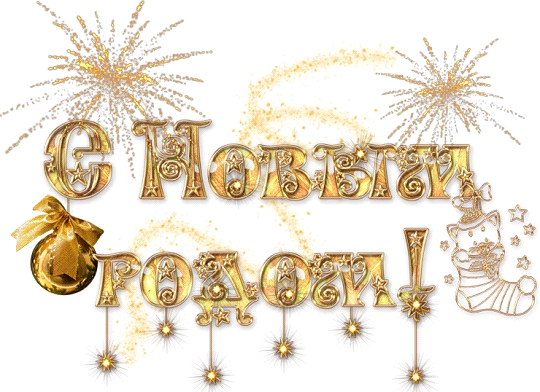 